Portada (Título del trabajo)Nombre del autorAfiliación institucional o DepartamentoNombre de la asignaturaNombre del DocenteFechaLista de Tablas Tabla 1	8Tabla 2	9Lista de FigurasFigura 1	8Figura 2	9Resumen (Abstract)Para el primer párrafo del resumen, no es necesario utilizar sangría en primera línea. En este apartado se recomienda agregar información descriptiva y concreta, que permita al lector conocer el documento de forma general. También, se recomienda realizar resúmenes de máximo 300 palabras. Sin embargo, pueden llevar diferentes estructuras y esto puede cambiar la extensión. Palabra clave:  palabra clave 1, palabra clave 2, palabra clave 3Introducción Esto es un formato APA en Word de libre difusión y descarga. Es posible realizar cualquier modificación o adaptación según los requerimientos para cada tipo de trabajo o estilo del autor. Titulo 1. Encabezado Centrado, Negrita, Mayúscula y MinúsculaEl documento debe estar configurado en una hoja tamaño carta (21.59 cm x 27.94 cm), con margen 2,54cm o una pulgada en todos los lados del documento.Cada párrafo en el cuerpo del documento debe comenzar con sangría en primera línea. La estructura puede cambiar de acuerdo con las indicaciones o el estilo del autor. Titulo 2. Encabezado Alineado a la Izquierda, Negrita, Mayúscula y MinúsculaPara los títulos se recomienda utilizar textos cortos y concisos, es importante respetar los niveles de importancia en el texto, para esto es recomendado configurar el programa de procesamiento, pues facilita la construcción Título 3. Encabezado Alineado a la Izquierda, Negrita, Cursiva, Mayúscula y MinúsculaCada uno de los párrafos debe comenzar con sangría en primera línea.Título 4. Encabezado Alineado a la Izquierda, Negrita, Mayúscula y MinúsculaCada uno de los párrafos debe comenzar con sangría en primera línea.  Título 5. Encabezado Alineado a la Izquierda, Negrita, Cursiva, Mayúscula y MinúsculaCada uno de los párrafos debe comenzar con sangría en primera línea.Titulo 1. Segunda parte del documentoTítulo 2. Subtitulo A continuación, veremos ejemplo de como agregar una tabla:	Tabla 1	Ejemplo de tablaNota: xxxxxxxxxxx.  Fuente: xxxxxx (aaaa)Figura 1Ejemplo de Figura 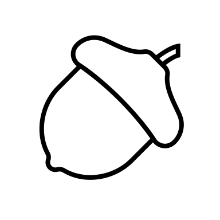 Nota: xxxxxxxxxxxx Fuente: xxxxxxx (aaaa)Tabla 2Ejemplo de tablaNota: xxxxxxxxxxx.  Fuente: xxxxxx (aaaa)Figura 2Ejemplo de Figura Nota: xxxxxxxxxxxx Fuente: xxxxxxx (aaaa)ReferenciasCebrian, J., Liu, H., Christman, M., Hollweg, T., McCay, D. F., Balouskus, R., McManus, C., Ballestero, H., White, J., Friedman, S., y Benson, K. (2020). Correction to: Standardizing Estimates of Biomass at Recruitment and Productivity for Fin- and Shellfish in Coastal Habitats. Estuaries and Coasts, 43(7), 1803–1803. https://doi.org/10.1007/s12237-020-00731-2CRAI - Universidad del Rosario. (2020, octubre 15). Antójate de leer—Siete casas vacías [Video]. Youtube. https://www.youtube.com/watch?v=0M_3uGrEsuMFrank, A. (2012). Diario (D. Puls, Trad.). Penguin Random House.Molano Bravo, A. (2020). Cartas a Antonia. Aguilar.Yan, C. (2020). Application of aesthetic distance in ancient Chinese literature. Revista Argentina de Clínica Psicológica, 29(2), 664–670. https://doi.org/10.24205/03276716.2020.293AnexosEste espacio esta destinado para agregar aquella información complementaria al documento, por ejemplo: tablas, figuras o datos brutos.  Lo ideal es que se mencionen en el documento para que el lector pueda ubicarlo con facilidad, por ejemplo: (ver Anexo A). Cada uno de los anexos que se agreguen en este apartado, deben ir nombrados (Anexo), seguido de una letra del abecedario en orden, por ejemplo: Anexo A, Anexo B, Anexo C.Título TituloTituloSubtítuloSubtítuloSubtítuloSubtítuloTítulo TituloTituloSubtítuloSubtítuloSubtítuloSubtítulo